Junior National                May 2015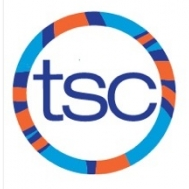 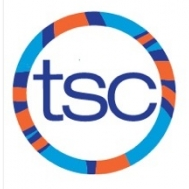 Junior National               June 2015SUNDAYMONDAYTUESDAYWEDNESDAYTHURSDAYFRIDAYSATURDAY1Hicken International Swim Cup 2Hicken International Swim Cup 3Hicken International Swim Cup 4 AM OFF4:30-6:30pm Harbord RUN 55:30-7:30am UofT 65:30-7:30am UofT Swim PM OFF  75:00-7:00pm Riverdale DAVE IN MONTREAL8NYAC May Performance Meet DAVE IN MONTREAL9NYAC May Performance Meet DAVE IN MONTREAL10NYAC May Performance Meet 11OFF 125:30-7:30am UofT 135:30-7:30am UofT Dryland4:30-7:00pm UofT RUN145:00-7:00pm Riverdale 155:30-7:30amUofT RUN 5:00-7:00pm Riverdale 165:30-9:00am UofT RUN1718Victoria Day19 5:30-7:30am UofT 205:30-7:30am UofT Dryland 4:30-7:00pm UofT RUN215:00-7:00pm Riverdale 225:30-7:30amUofT RUN 5:00-7:00pm Riverdale 235:30-9:00am UofT RUN 24255:30-7:30am UofT 4:30-6:30pm Harbord RUN265:30-7:30am UofT 275:30-7:30am UofT Dryland 4:00-6:30pmUofT RUN 285:00-7:00pm Riverdale Age Group International29Age Group International30Age Group International 31Age Group InternationalSUNDAYMONDAYTUESDAYWEDNESDAYTHURSDAYFRIDAYSATURDAY1OFF25:30-7:30am UofT 35:30-7:30am UofT Dryland 4:30-7:00pm UofT RUN45:00-7:00pm Riverdale 55:30-7:30amUofT RUN 5:00-7:00pm Riverdale 65:30-9:00am UofT RUN 785:30-7:30am UofT 4:30-6:30pm Harbord RUN95:30-7:30am UofT 105:30-7:30am UofT Dryland 4:30-7:00pm UofT RUN115:00-7:00pm Riverdale Central Region Long Course Championships  125:30-7:30amUofT RUN 5:00-7:00pm Riverdale Central Region Long Course Championships  135:30-9:00am UofT RUN Central Region Long Course Championships  14Central Region Long Course Championships  